关于参加2017年哥伦比亚大学、宾夕法尼亚大学等暑期学术访学的报名通知我校组织2017年赴哥伦比亚大学、宾夕法尼亚大学、加州大学伯克利分校、加州大学洛杉矶分校、乔治华盛顿大学、伦敦大学学院、爱丁堡大学参加暑期学术访学项目。学生可以利用暑假4-8周的时间赴海外一流院校进行1-2门专业课程学习并获得海外大学颁发的官方成绩单。该项目由我校及海外大学官方合作伙伴SAF海外学习基金会提供支持服务。项目优势项目选择范围广，层次高，项目在全球50强学校开展；学生在海外期间为名校正式全日制注册学生，与欧美名校学生同堂上课；学习结束后学生将获得海外大学官方成绩单，并有可能获得海外大学教授推荐信；项目在暑假进行，学习时间和中国大学暑假相匹配；专业及课程开设广泛，涵盖经济、商科、工程、教育等领域；对学生专业无限制，支持跨系科选课；英语成绩要求灵活，很多项目可接受大学4、6级成绩；住宿安全可靠：学生在项目期间将住在学校学生宿舍或经SAF审核过的校外学生公寓；完善的个性化指导、全程服务以及海外安全保障；学生通过名校交流进行背景提升、获得海外大学教授推荐信及官方成绩单，为之后进入世界知名院校深造打下良好基础。项目列表及报名要求以下为重点院校的简要信息供参考，完整交流院校名单、报名要求、开放专业、交流费用等情况请查看网页链接。每个项目各Session报名截止日期不同，建议同学尽早联系SAF中国办公室指导老师进行详细了解。时间安排12月初到来年3月报名，提交报名材料，报名时需要已经获得符合条件的英语成绩；4-5月经国内大学及境外大学审批遴选，获得境外大学录取；5-6月办理国内大学派出手续，并完成签证手续及行前各项准备；6-8月赴境外进行暑期访学。申请流程和SAF指导老师联系，确定自己意向申请的交流院校；下载并填写本校出境申请表，（此表格在国际交流中心网站下载）；同时登录项目管理机构SAF的官网(http://china.studyabroadfoundation.org/)，注册填写网申表格(https://www.safdb.net/apply_online/)，并根据要求提供成绩单、推荐信、银行存款证明、照片、护照复印件等申请材料，具体情况可联系SAF指导老师；经境外院校遴选、录取后，办理国内大学派出手续、签证，缴纳项目费用，然后赴海外学习。项目咨询对外经贸大学国际交流中心地址：求真楼107联系人：胡老师电话：010-64492121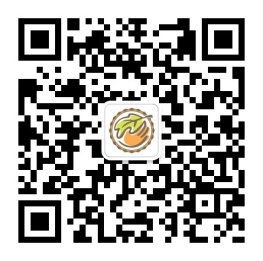 SAF海外学习基金会北京办公室电话: 010-53519510\65336229 (项目申请咨询高峰期间,如果占线,请多打几次)地址:北京市，朝阳区，建国路89号院，华贸公寓2号楼，1101室。主页：http://china.studyabroadfoundation.org/更多项目信息,请关注SAF微信号SAFChina国家学校名称项目时间报名截止日期英语成绩GPA美加州大学伯克利分校Session A: 2017年5月22日-6月30日Session B: 2017年6月5日-8月11日Session C: 2017年6月19日-8月11日Session D: 2017年7月3日-8月11日Session A+C: 2017年5月22日-8月11日2017年3月30日注：由于学校采取先到先得原则进行课程注册，建议同学在1月10日前递交申请材料托福80雅思6.5CET4 493TEM4 70美加州大学洛杉矶分校Session A 6-wee: 2017年6月26日-8月4日Session A 8-week: 2017年6月26日-8月18日Session A10-week: 2017年6月26日-9月1日Session C 6-week: 2017年8月7日-9月15日Session A: 2017年4月15日Session C: 2017年5月15日注：由于学校采取先到先得原则进行课程注册，建议同学在1月20日前递交申请材料托福79雅思6.5CET6 490美哥伦比亚大学Session D: 2017年5月22日– 6月30日Session Q: 2017年7月3日– 8月11日Session X: 2017年5月22日– 8月11日Session D&X: 2017年3月24日Session Q: 2017年4月24日托福100雅思7.03.0/4.0美宾夕法尼亚大学2017年6月28日-8月5日Session Q: 2017年4月24日托福100雅思7.03.0/4.0美乔治华盛顿大学Session II 6-week: 2017年7月2日-8月15日2017年4月24日托福80雅思6.0学校语言测试3.0/4.0英伦敦大学学院Session I: 2017年7月3日—7月21日Session II: 2017年7月24日—8月11日Session I+II: 2017年7月3日—8月11日Session I 或Session I+II：2017年5月1日；Session II：2017年5月20日；UCL英语语言水平测试报名截止日期：2017年2月20日托福92-100雅思6.0-7学校语言测试3.3/4.0英爱丁堡大学2017年7月3日起根据专业方向项目时长在3-8周不等2017年3月24日托福92雅思6.53.0/4.0